Poniedziałek-23.03.2020r.Krąg tematyczny:  „Nadeszła wiosna”Temat: „Wiosna”                                  1.Rozmowa na temat nowej pory roku – wiosny. Jaka pora roku się skończyła? Jaka pora roku się zaczęła? Oglądanie obrazków: sasanki, przebiśniegu, skowronka, kry, krokusa, bazi wierzbowych, bazi leszczynowych. Nazywanie tego, co przedstawiają. Dzielenie nazw obrazków na sylaby. Dzielenie na głoski nazw: krokus, sasanka, skowronek, kra.2.Ćwiczenia poranne. -Zabawa kształtująca postawę ciała – Pierwsze kwiaty.  Dzieci z pozycji siadu klęcznego powoli podnoszą się do stania z wyciągniętymi rękami – naśladują, jak rosną kwiaty. -Ćwiczenia głowy, rąk, nóg – Kwiaty poruszane wiatrem. Dzieci kreślą rękami, nogami, głową leniwe ósemki, naśladując ruchy kwiatów poruszanych wiatrem. -Zabawa orientacyjno-porządkowa Ptaki – do gniazd.     Dzieci są bocianami, które chodzą po łące, podnosząc wysoko nogi i opuszczając je z palców na pięty. Na hasło Ptaki – do gniazd, siadają na kolorowych krążkach, które same umieściły w wybranych miejscach pokoju. -Zabawa Dzielimy słowa.      Rodzic podaje słowa kojarzące się z wiosna. Dzieci dzielą je na sylaby, podskakując przy każdej sylabie. Potem podane słowa dzielą na głoski, wykonując tyle przysiadów, ile jest głosek. -Marsz po kole przy nagraniu piosenki pt. Idzie Wiosna. https://www.youtube.com/watch?v=4yuKun2h2o4   - / podświetl  i uruchom prawy przycisk myszki: Otwórz hiperłącze/. 1.Posłuchaj  wiersza pt. „Wiosna" Grażyny Świerczyńskiej.                                               Mamo, Tato wydrukuj wiersz i naucz swoje dziecko. 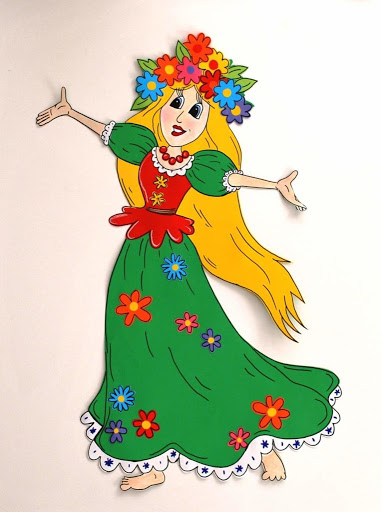 2.Rozmowa na temat treści wiersza:-Jaka była pani wiosna? Jak była ubrana?                                                                  -Kto powrócił z wiosną/przyfrunął?                                                                                      -Skąd wróciły ptaki?                                                                                               -Jakie zwierzęta się zbudziły?                                                                                    -Jaki ptak śpiewał w krzewach?                                                                                     -Powtórz wiersz razem z rodzicami!3.Spacer w poszukiwaniu wiosny.     -Obserwację można przeprowadzić w wybranym przez dzieci i rodziców miejscu. /Jeśli dzieci posiadają lupy mogą je zabrać, aby poszukać oznak wiosny/. -Przyglądanie się drzewom, krzewom-poszukiwanie pąków na gałęziach. -Przyglądanie się kiełkującej trawie. -Wypatrywanie ptaków, obserwowanie ich zachowania. -Oglądanie pierwszych kwiatów. -Rozmowa na temat prowadzonych obserwacji. -Czy zauważyliście oznaki wiosny? -Jak wygląda świat oglądany przez lupę? -Czy to prawda, że przez lupę widać dokładniej? -Czy ptaki zachowują się inaczej niż zimą? 1.Rozwiązywanie zagadek związanych z wiosną:  Szary ptaszek gdzieś w oddali  wyśpiewuje z taką siłą   i tak głośno wiosnę chwali,   że się wiośnie robi miło. (skowronek)   Gdy zieloną napnie szyję, śnieg spod spodu główką bodzie, a gdy wreszcie się przebije, wiosna kwitnie nam w ogrodzie. (przebiśnieg) Śpi na gałązce jak na kanapie kosmatych kotków rój szarobiały, za miękkim uszkiem wiosna je drapie i gdyby mogły, toby mruczały. (bazie wierzbowe) Kiedy już w gnieździe złoży bagaże, kiedy, klekocząc, wita się z nami, gdy się na łące znowu pokaże, wszyscy się cieszą – poza żabkami. (bocian) 2.Karta pracy-ćwiczenie grafomotoryczne. -Rysuj po śladzie.-Pokoloruj rysunek.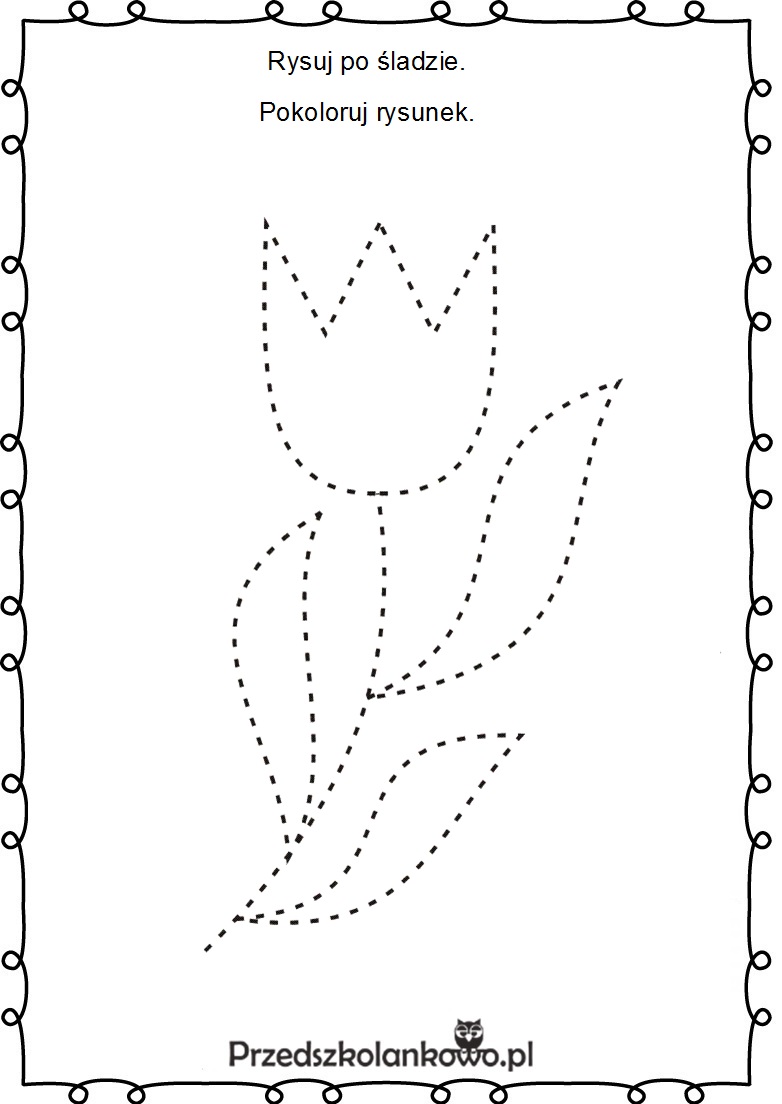 3.Zabawa bieżna Biegamy za motylem. Dzieci pokazują ruchy fruwającego motyla – najpierw rękami, a potem całym ciałem.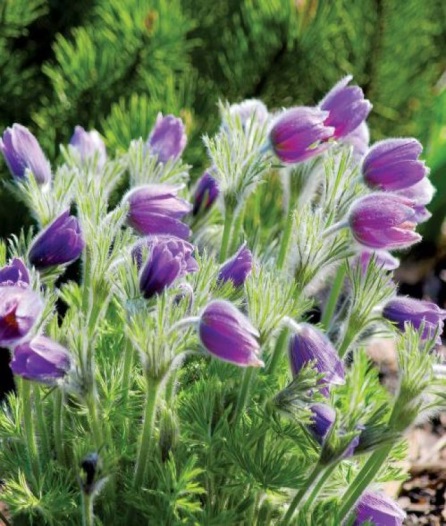 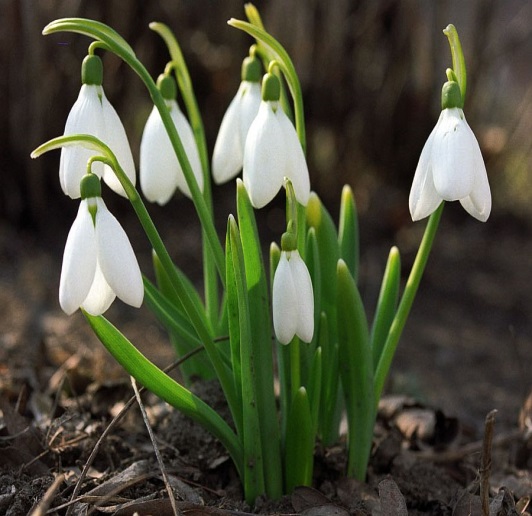 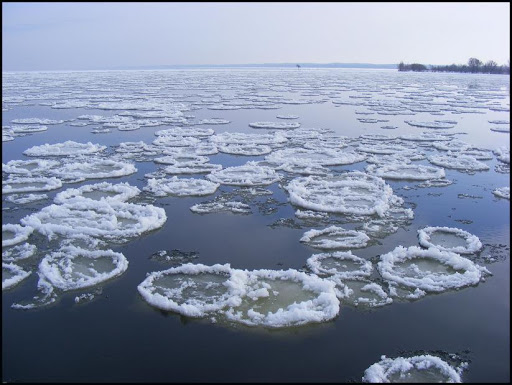 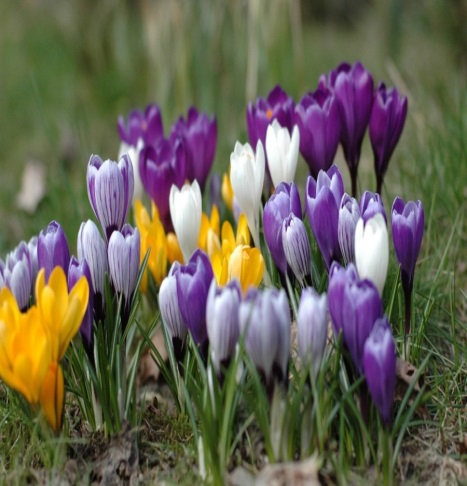 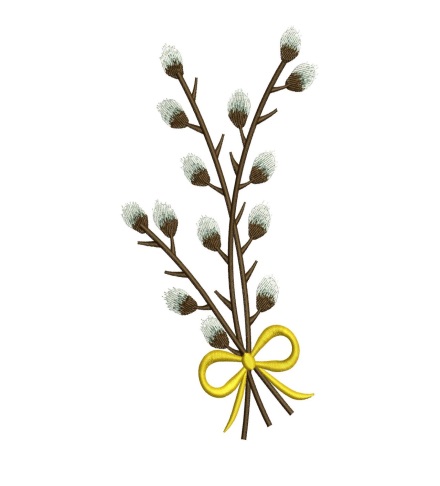 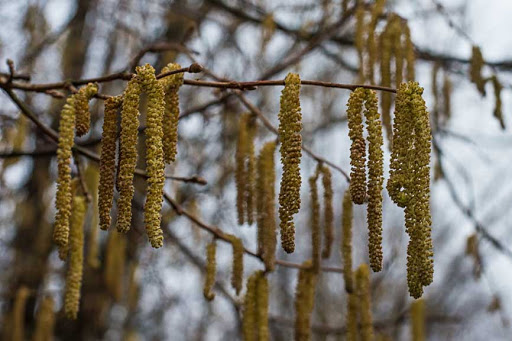 Wiersz pt. „Wiosna”                           Przyszła dzisiaj Pani Wiosna                                     w kapeluszu z kwiatów.                                     Ciepłe, dłuższe dni przyniosła wszystkim nam i światu.                                       Już zwierzęta się radują                                         kwiaty, ptaki, dzieci.                                                   Na jej przyjście się szykują.                           Słońce mocniej świeci.                                    Wiosno, wiosno zatańcz z nami,                          podaj nam swe ręce.                                         Jesteś gościem wyczekanym                                       w sercu i piosence.                                               Stary chochoł opadł z róży,                                         kret już ziemię ryje.                                             Pierwszy grzmot pogodę wróży,  niech nam wiosna żyje.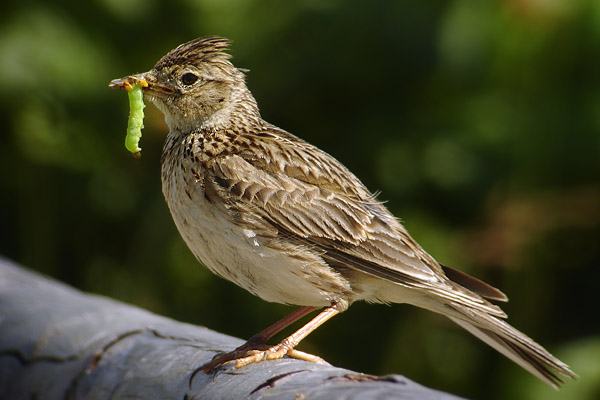 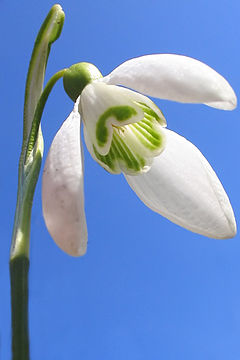 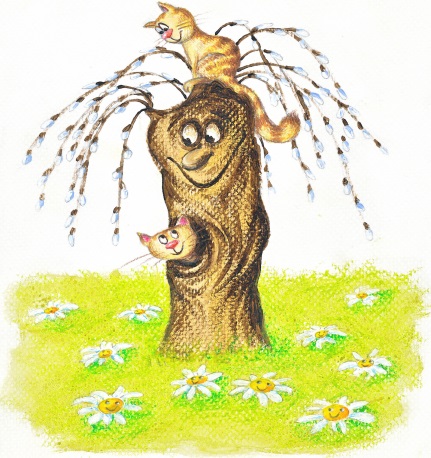 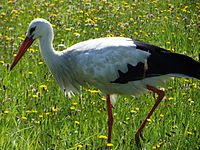 